Ո Ր Ո Շ ՈՒ Մ
12 դեկտեմբերի 2017 թվականի   N 1412-Ա ՎԱՆԱՁՈՐ ՔԱՂԱՔԻ ՍԱՆԿՏ ՊԵՏԵՐԲՈՒՐԳԻ ՓՈՂՈՑԻ ԹԻՎ 5/1-1-32 ՀԱՍՑԵԻ ԲՆԱԿԵԼԻ ՏԱՆ ԵՎ ՀՈՂԱՄԱՍԻ ՆԿԱՏՄԱՄԲ ՍԵՅՐԱՆ ՀՄԱՅԱԿԻ ՊՈՍՏՈԼԱԿՅԱՆԻ ՍԵՓԱԿԱՆՈՒԹՅԱՆ ԻՐԱՎՈՒՆՔԸ ՃԱՆԱՉԵԼՈՒ ԵՎ ՓՈՍՏԱՅԻՆ ՀԱՍՑԵ ՏՐԱՄԱԴՐԵԼՈՒ ՄԱՍԻՆ Հիմք ընդունելով Սեյրան Հմայակի Պոստոլակյանի (ծնված 01.02.1957թ.) լիազորված անձ Նվեր Ալեքսանի Պոստոլակյանի (ծնված 20.03.1958թ.) դիմումը,  11.12.2017թ. թիվ 4688 հայտարարությունը /նոտարական ակտի կոդ: 763-20171211-88-2029289/, հանրային ծառայություններ մատուցող կազմակերպությունների եզրակացությունները, «Գասպար Վեքիլյան» ԱՁ-ի կողմից տրված մասնագիտական եզրակացությունն ու տեղագրական հատակագիծը,04.09.2017թ. թիվ 3497 (նոտարական ակտի կոդ: 763-20170904-90-1684889) լիազորագիրը, շենքերի և շինությունների տեխնիկական վիճակի վերաբերյալ եզրակացությունը և հաշվի առնելով այն, որ Վանաձոր քաղաքի Սանկտ-Պետերբուրգի փողոցի թիվ 5/1-1-32 հասցեում կառուցված բնակելի տունը և դրա զբաղեցրած ու սպասարկման համար անհրաժեշտ 196.5քմ մակերեսով հողամասը չեն գտնվում ՀՀ հողային օրենսգրքի 60-րդ հոդվածով սահմանված հողամասերի և ինժեներատրանսպորտային օբյեկտների օտարման գոտիներում, չեն հակասում քաղաքաշինական նորմերին, չեն առաջացնում սերվիտուտ: Բնակելի տունը կառուցվել է1990թ. և դրա կառուցման ու սպասարկման 196.5քմ մակերեսով հողամասը զբաղեցվել և շահագործվում է 1990թ-ից: Ղեկավարվելով «Իրավունք հաստատող փաստաթղթերը չպահպանված անհատական բնակելի տների կարգավիճակի մասին» ՀՀ օրենքով, ՀՀ կառավարության 2005թ. դեկտեմբերի 29-ի թիվ 2387-Ն որոշմամբ հաստատված կարգի 29-րդ կետի դ/ ենթակետով՝ որոշում եմ. 1.Ճանաչել Սեյրան Հմայակի Պոստոլակյանի սեփականության իրավունքը  մինչև 2001թ. մայիսի 15-ը Վանաձոր քաղաքի Սանկտ Պետերբուրգի փողոցի թիվ 5/1-1-32 հասցեում կառուցված իրավունք հաստատող փաստաթղթերը չպահպանված անհատական բնակելի տան կառուցման և սպասարկման համար անհրաժեշտ 196.5քմ  մակերեսով  հողամասի ու դրա վրա գտնվող բնակելի տան  նկատմամբ: 2.Հողամասի սահմանները որոշվում են համայնքի ղեկավարի կողմից հաստատված հողամասի հատակագծով: 3.Վանաձոր քաղաքի Սանկտ-Պետերբուրգի փողոցի թիվ 5/1-1-32 հասցեի բնակելի տանը տրամադրել փոստային հասցե` ք. Վանաձոր, Սանկտ Պետերբուրգի փողոց, թիվ 8/32  բնակելի տուն:4.Սույն որոշումն ուժի մեջ է մտնում ընդունմանը հաջորդող օրվանից: ՀԱՄԱՅՆՔԻ ՂԵԿԱՎԱՐ՝  Մ.ԱՍԼԱՆՅԱՆ Ճիշտ է՝	ԱՇԽԱՏԱԿԱԶՄԻ  ՔԱՐՏՈՒՂԱՐԻ ՊԱՇՏՈՆԱԿԱՏԱՐ 				Ա.ՕՀԱՆՅԱՆ	
ՀԱՅԱՍՏԱՆԻ ՀԱՆՐԱՊԵՏՈՒԹՅԱՆ ՎԱՆԱՁՈՐ ՀԱՄԱՅՆՔԻ ՂԵԿԱՎԱՐ
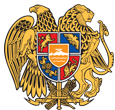 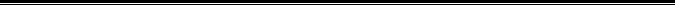 Հայաստանի Հանրապետության Լոռու մարզի Վանաձոր համայնք
Ք. Վանաձոր, Տիգրան Մեծի 22, Ֆաքս 0322 22250, Հեռ. 060 650044, 060 650040 vanadzor.lori@mta.gov.am, info@vanadzor.am